

















































- популяризация	песенных, 	поэтических и хореографических произведений народной направленности;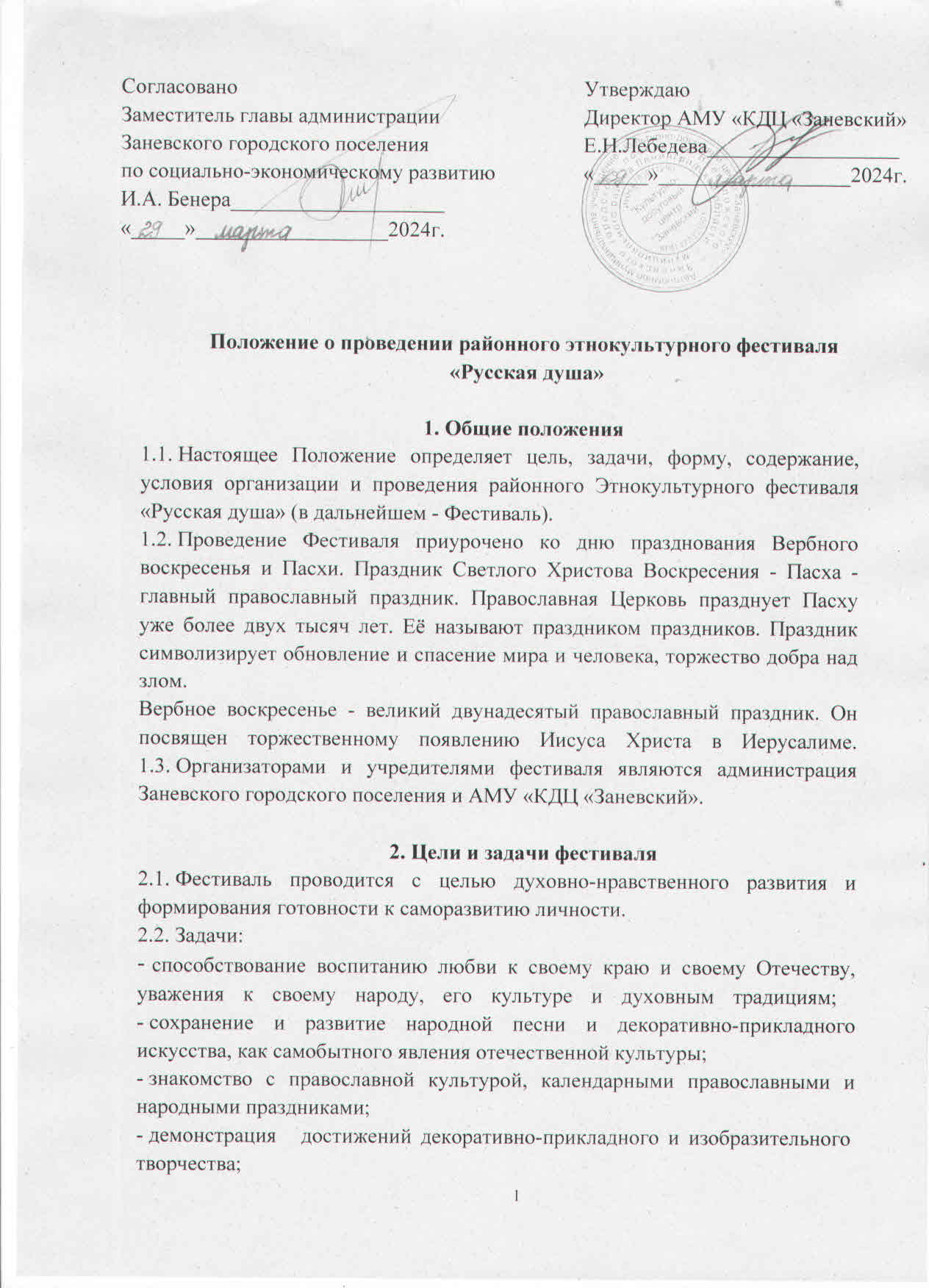 - обмен опытом и повышение профессионального уровня руководителей народных коллективов.Участники фестиваля3.1 К участию в фестивале приглашаются детские и взрослые творческие и фольклорные коллективы, исполнители из православных храмов, учреждений культуры, приходских воскресных школ, детских школ искусств, учреждений дополнительного образования, музыкальных школ и студий и учащиеся общеобразовательных школ.Сроки, место проведения и условия участия Фестиваль пройдет 28 апреля 2024 г.  Фестиваль пройдет на территории Заневского городского поселения по адресу: гп. Янино-1, ул. Новая 19, стадион ЦФКиС «Заневский». Каждый приглашенный коллектив готовит выступление, содержащее 2-3 разнохарактерных произведения (не более 10 минут). Для участия в праздничном концерте необходимо в срок до 17 апреля 2024г. отправить заявку (приложение 1) на эл. почту janino_dk@mail.ru.  Количество участников ограничено. Прием заявок на участие может закончиться досрочно, при полном формировании концертной программы. Всем участникам, получившим подтверждение от организаторов, будет выслана программа проведения фестиваля с указанием времени выступления. Программа фестиваля включает ряд мероприятий:- праздничный концерт выступлений творческих	коллективов	и исполнителей (вокальный ансамбль, хоровое пение);- пасхальная выставка работ декоративно-прикладного искусства и  художественного творчества;- пасхальные игры.4.8. Организаторы оставляют за собой право на перенос даты и места проведения. Награждение участников5.1. Все участники Фестиваля получают диплом участника фестиваля и памятные сувениры.Дополнительные условия6.1. Регистрация заявки на участие в Фестивале подтверждает согласие с условиями настоящего Положения.Ответственность за жизнь и здоровье участников фестиваля на всех этапах несут сопровождающие педагоги, руководители коллективов, законные представители.Расходы, связанные с оплатой проезда участников к месту проведения фестиваля, несет направляющая сторона / участники фестиваля.Данное положение является официальным приглашением на фестиваль.6.5 Размер сцены, на которой будет проходить концертная программа - 8х10 метров. Контактная информация:Адрес: гп. Янино-1, ул. Шоссейная, д. 46, АМУ «КДЦ «Заневский»
Электронный адрес: janino_dk@mail.ru
Телефон: 8(81370)78 458  (в будни с 9 до 18 часов, перерыв – с 13 до 14 часов).Координаторы фестиваля: 
- Дарья Андреевна Сипко; - Римма Александровна Кузнецова.
Приложение 1АМУ «КДЦ «Заневский» 
г.п. Янино-1, ул. Шоссейная, д. 46Анкета –заявка на участие в районном этнокультурном фольклорном фестивале «Русская душа»Подпись ответственного лица 	                          ПечатьДата «	»	2024 г.1Полное название коллективаили Ф.И.О. солиста, участника (для диплома)2Ф.И.О. руководителя коллектива,(для диплома):3Количество участников коллектива:4Телефон для связи:5Личный электронный адрес:6Полное название учреждения, места базирования коллектива/солиста,участника:7Список исполняемых произведений (Название, автор, продолжительность)